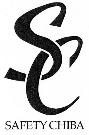 ※商品は受注発注方式となるため、お客様の都合による返品・交換は一切行っておりません。日　　　付日　　　付　　　　　　年　　　　月　　　　日　　　　　　年　　　　月　　　　日　　　　　　年　　　　月　　　　日　　　　　　年　　　　月　　　　日　　　　　　年　　　　月　　　　日　　　　　　年　　　　月　　　　日ふりがなふりがなふりがな氏名氏名氏名自治会名自治会名自治会名住所住所住所〒　　　―〒　　　―〒　　　―〒　　　―〒　　　―〒　　　―〒　　　―〒　　　―〒　　　―電話番号電話番号電話番号　　　　　　　（　　　　　　）　　　　　　　（　　　　　　）　　　　　　　（　　　　　　）　　　　　　　（　　　　　　）　　　　　　　（　　　　　　）　　　　　　　（　　　　　　）　　　　　　　（　　　　　　）　　　　　　　（　　　　　　）　　　　　　　（　　　　　　）●住宅用消火器●●住宅用消火器●●住宅用消火器●●住宅用消火器●●住宅用消火器●●住宅用消火器●●住宅用消火器●●住宅用消火器●●住宅用消火器●●住宅用消火器●●住宅用消火器●●住宅用消火器●注文内容住宅用消火器住宅用消火器住宅用消火器住宅用消火器住宅用消火器住宅用消火器住宅用消火器住宅用消火器住宅用消火器住宅用消火器住宅用消火器注文内容　強化液（リサイクルシール貼付済）　強化液（リサイクルシール貼付済）　強化液（リサイクルシール貼付済）　強化液（リサイクルシール貼付済）　強化液（リサイクルシール貼付済）　強化液（リサイクルシール貼付済）　　　本　　　本6,6706,670注文内容　粉　末（リサイクルシール貼付済）　粉　末（リサイクルシール貼付済）　粉　末（リサイクルシール貼付済）　粉　末（リサイクルシール貼付済）　粉　末（リサイクルシール貼付済）　粉　末（リサイクルシール貼付済）　　　本　　　本6,6706,670注文内容購入時に古い小型消火器の回収を希望する場合購入時に古い小型消火器の回収を希望する場合購入時に古い小型消火器の回収を希望する場合購入時に古い小型消火器の回収を希望する場合購入時に古い小型消火器の回収を希望する場合購入時に古い小型消火器の回収を希望する場合購入時に古い小型消火器の回収を希望する場合購入時に古い小型消火器の回収を希望する場合購入時に古い小型消火器の回収を希望する場合購入時に古い小型消火器の回収を希望する場合購入時に古い小型消火器の回収を希望する場合注文内容ﾘｻｲｸﾙｼｰﾙ貼付されているﾘｻｲｸﾙｼｰﾙ貼付されているﾘｻｲｸﾙｼｰﾙ貼付されているﾘｻｲｸﾙｼｰﾙ貼付されているﾘｻｲｸﾙｼｰﾙ貼付されているﾘｻｲｸﾙｼｰﾙ貼付されている　　　本　　　本00注文内容ﾘｻｲｸﾙｼｰﾙ貼付されていないﾘｻｲｸﾙｼｰﾙ貼付されていないﾘｻｲｸﾙｼｰﾙ貼付されていないﾘｻｲｸﾙｼｰﾙ貼付されていないﾘｻｲｸﾙｼｰﾙ貼付されていないﾘｻｲｸﾙｼｰﾙ貼付されていない　　　本　　　本510510注文内容送料　千葉市内のみ（１軒につき）送料　千葉市内のみ（１軒につき）送料　千葉市内のみ（１軒につき）送料　千葉市内のみ（１軒につき）送料　千葉市内のみ（１軒につき）送料　千葉市内のみ（１軒につき）送料　千葉市内のみ（１軒につき）送料　千葉市内のみ（１軒につき）1,1001,100注文内容合　　　計合　　　計合　　　計合　　　計合　　　計合　　　計合　　　計合　　　計合　　　計合　　　計円古い小型消火器の回収のみを希望する場合は、専用ダイヤルへお問合せ下さい。TEL： 043-248-7801古い小型消火器の回収のみを希望する場合は、専用ダイヤルへお問合せ下さい。TEL： 043-248-7801古い小型消火器の回収のみを希望する場合は、専用ダイヤルへお問合せ下さい。TEL： 043-248-7801古い小型消火器の回収のみを希望する場合は、専用ダイヤルへお問合せ下さい。TEL： 043-248-7801古い小型消火器の回収のみを希望する場合は、専用ダイヤルへお問合せ下さい。TEL： 043-248-7801古い小型消火器の回収のみを希望する場合は、専用ダイヤルへお問合せ下さい。TEL： 043-248-7801古い小型消火器の回収のみを希望する場合は、専用ダイヤルへお問合せ下さい。TEL： 043-248-7801古い小型消火器の回収のみを希望する場合は、専用ダイヤルへお問合せ下さい。TEL： 043-248-7801古い小型消火器の回収のみを希望する場合は、専用ダイヤルへお問合せ下さい。TEL： 043-248-7801古い小型消火器の回収のみを希望する場合は、専用ダイヤルへお問合せ下さい。TEL： 043-248-7801古い小型消火器の回収のみを希望する場合は、専用ダイヤルへお問合せ下さい。TEL： 043-248-7801古い小型消火器の回収のみを希望する場合は、専用ダイヤルへお問合せ下さい。TEL： 043-248-7801●防災・避難用品　防災資機材●●防災・避難用品　防災資機材●●防災・避難用品　防災資機材●●防災・避難用品　防災資機材●●防災・避難用品　防災資機材●●防災・避難用品　防災資機材●●防災・避難用品　防災資機材●●防災・避難用品　防災資機材●●防災・避難用品　防災資機材●●防災・避難用品　防災資機材●●防災・避難用品　防災資機材●●防災・避難用品　防災資機材●注文内容注文内容注文内容品　　名品　　名数　量数　量数　量単　価単　価小　計小　計注文内容注文内容注文内容注文内容注文内容注文内容注文内容注文内容注文内容注文内容注文内容注文内容注文内容注文内容注文内容注文内容注文内容注文内容合　　　計合　　　計合　　　計合　　　計合　　　計合　　　計合　　　計円円防災・避難用品　防災資機材　送料　　　※千葉市内は、1件1，100円。市外は別途ご請求となります。防災・避難用品　防災資機材　送料　　　※千葉市内は、1件1，100円。市外は別途ご請求となります。防災・避難用品　防災資機材　送料　　　※千葉市内は、1件1，100円。市外は別途ご請求となります。防災・避難用品　防災資機材　送料　　　※千葉市内は、1件1，100円。市外は別途ご請求となります。防災・避難用品　防災資機材　送料　　　※千葉市内は、1件1，100円。市外は別途ご請求となります。防災・避難用品　防災資機材　送料　　　※千葉市内は、1件1，100円。市外は別途ご請求となります。防災・避難用品　防災資機材　送料　　　※千葉市内は、1件1，100円。市外は別途ご請求となります。防災・避難用品　防災資機材　送料　　　※千葉市内は、1件1，100円。市外は別途ご請求となります。防災・避難用品　防災資機材　送料　　　※千葉市内は、1件1，100円。市外は別途ご請求となります。防災・避難用品　防災資機材　送料　　　※千葉市内は、1件1，100円。市外は別途ご請求となります。防災・避難用品　防災資機材　送料　　　※千葉市内は、1件1，100円。市外は別途ご請求となります。防災・避難用品　防災資機材　送料　　　※千葉市内は、1件1，100円。市外は別途ご請求となります。総　合　計総　合　計総　合　計総　合　計総　合　計総　合　計総　合　計総　合　計円円円円 備　　　　　考 備　　　　　考□個人購入　　　□団体購入□個人購入　　　□団体購入□個人購入　　　□団体購入□個人購入　　　□団体購入□個人購入　　　□団体購入□現金払い　　　　□振込払い□現金払い　　　　□振込払い□現金払い　　　　□振込払い□現金払い　　　　□振込払い□現金払い　　　　□振込払い